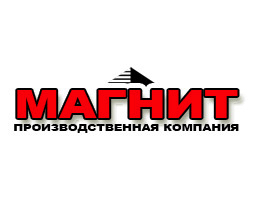 Производственная Компания «ПК «МАГНИТ»г. Москва, Валдайский проезд 16, оф.443E-mail: 89254448669@mail.ruПрайс-лист на сэндвич-панели с наполнением плотный пенополистирол             Производимые сэндвич-панели универсальные: кровельные и стеновые             Рифление облицовки двухстороннее 20мм             Наполнение: утеплитель плотный пенополистирол             Облицовка: гофрированная оцинкованная сталь 0,4-0,5мм с покрытием.             Ширина панелей: 1150мм, замок «паз в паз»             Длина панелей:     от 200мм до 9000мм., предусмотрен стык для большей длины.  Основные цвета:    Красное вино -RAL 3005;  Шоколад - RAL 8017;  Зеленый мох - RAL 6005;  Слоновая кость - RAL 1014;  Серый - RAL 7004;  Синий - RAL 5005;  Белый - RAL 9003  Также под заказ возможны любые другие цвета по RALДоборные элементы:Внешний угол с полимерным покрытием (200х200мм) - 210 руб./пог.м;Конек с полимерным покрытием (250х250мм) - 240 руб./пог.м/;Примыкания: между кровлей и стеной, цокольное – 170 руб/пог.м;Планки замыкающие на торцы панелей кровли – 170 руб/кв.пог.м;Отливы оконные с полимерным покрытием – 170 руб/пог.м;Накладки различные (окна, двери, ворота)– 170 руб/пог.м.;Накладка нащельник 200*1150 мм гофрированная - 110 руб./пог.м;Элементы оцинкованные дешевле на – 40 руб/пог.мНАШ САЙТ:  www.магнит35.рфТолщина утепления, ммЭКОНОМ(без цветного полимерного покрытия , оцинкованная облицовка)СТАНДАРТ(с полимерным цветным покрытием Лицевой стороны)СТАНДАРТ +(с полимерным цветным покрытием двух сторон: лицевой и внутренней)КРОВЕЛЬНЫЕ, СТЕНОВЫЕКРОВЕЛЬНЫЕ, СТЕНОВЫЕКРОВЕЛЬНЫЕ, СТЕНОВЫЕКРОВЕЛЬНЫЕ, СТЕНОВЫЕ50780 руб/кв.м.830 руб/кв.м.870 руб/кв.м.80830 руб/кв.м.870 руб/кв.м.930 руб/кв.м.100870 руб/кв.м.910 руб/кв.м.970 руб/кв.м.120910 руб/кв.м.970 руб/кв.м.1030 руб/кв.м.150970 руб/кв.м.1030 руб/кв.м.1090 руб/кв.м.2001090 руб/кв.м.1160 руб/кв.м.1210 руб/кв.м.Красным цветом выделены самые популярные позиции по лучшей цене!Красным цветом выделены самые популярные позиции по лучшей цене!Красным цветом выделены самые популярные позиции по лучшей цене!Красным цветом выделены самые популярные позиции по лучшей цене!